International Currency-Credit Relations and Monetary Systems of the Foreign CountriesExam QuestionsExplain the fundamentals of Gold Standard and why did the Gold Standard make sense?Explain the Bretton Wood System. What was the aim of this system and what accepted under the new agreement? Define the functions of the IMF and World Bank as the multinational institutions Define the differences between floating and fixed exchange rate systems Give the explanation about the features of currency, banking and foreign debt crisisExplain the Elasticities ApproachWhat is the J-curve effect?Define an absorption instrument and an expenditure-switching instrument. Give an example of each and explain how it would be used to have the desired impact on the economyExplain what is "vehicle currency”. Why is the U.S. dollar considered a vehicle currency?Explain the purpose of the following figure  from the text in the context of the interest rates on the dollar and the Japanese Yen between 1980 and 2010.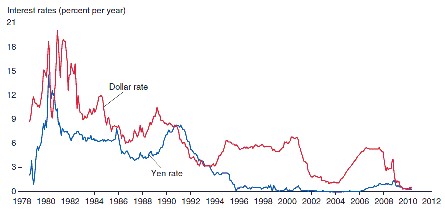 Explain risk and liquidity of assetsExplain why the interest parity condition must hold if the foreign exchange market is in equilibrium.Types of exchange rates and its impact on the foreign exchange marketPlease define and give an example of sterilized foreign exchange interventionA balance sheet for the central bank of Pecunia is shown below:Central Bank Balance SheetAssets		LiabilitiesForeign assets	$0,000	Deposits held by private banks	$000Domestic assets	$0,000	Currency in circulation	$0,000Please write the new balance sheet if the bank makes a sterilized transaction by selling $000 of foreign assets for domestic currency and then purchasing $000 of domestic assets by writing a check on itselfIf the central bank does not purchase foreign assets when output increases but instead holds the money stock constant, can it still keep the exchange rate fixed at ? Please explain with the aid of a figure.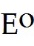 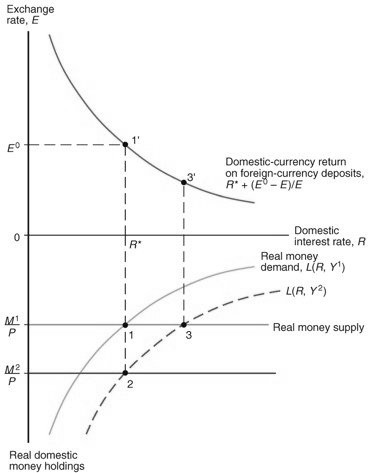 Please discuss the difference between the terms devaluation and depreciationUse a figure to explain the potential effectiveness of fiscal policy to spur on the economy under a fixed exchange rate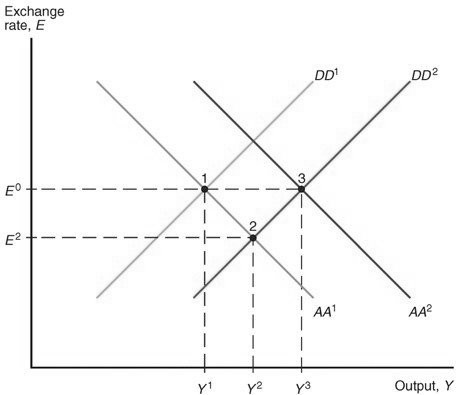 Describe the effect of the 2008-2009 global financial crisis on the Swiss franc and the central bank's efforts to respond to the resulting problemsUnder the gold standard, if the dollar price of gold is pegged at $0 per ounce and the euro price of gold is pegged at 0 euro per ounce, what is the dollar/euro exchange rate?What are the main functions of money?What are the main factors that determine aggregate money demand?Explain the following figure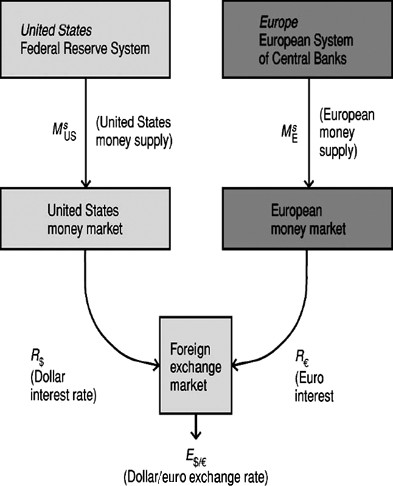 Explain how the money markets of two countries are linked through the foreign exchange marketAnalyze the effects of an increase in the European money supply on the dollar/euro exchange rateWhy is it useful to make a distinction between debt and equity instruments?Why is portfolio diversification so important in international trade?Describe the role of offshore banking and of offshore currency (eurocurrencies) tradingWho is the Basel Committee? Discuss both their involvement in the Concordat as well the role of the Concordat in international bankingWho are the main actors in the international capital market? Please explain the characteristicsExplain what the four main categories of world economies are and give examples?Explain The Problem of “Original Sin”Describe the Structural Features of Developing CountriesWhat are the alternative forms of financial inflow? Please give the characteristicsAsian Financial Crisis. What were the consequences and specify the specifics.What factors lie behind capital inflows to the developing world?Does it appear that currency boards make low-inflation policies credible?Why does the Federal Reserve Bank of New York play a special role within the Federal Reserve System?Explain two concepts of central bank independence. Is the Fed politically independent? Why do economists think central bank independence is important?What is the theory of bureaucratic behavior and how can it be used to explain the behavior of the Federal Reserve?Explain the similarities and differences between the European System of Central Banks and the Federal Reserve SystemIn what ways can the regional Federal Reserve banks influence the conduct of monetary policy?What are the functions of the Federal Reserve Banks? Please define all of them Explain the Fed's three tools of monetary policy and how each is used to change the money supply. Does each tool affect the monetary base or the money multiplier? Explain the figure according to the “Reserve Requirements”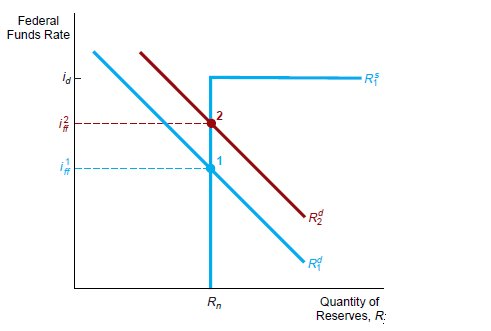 Explain the Conventional Monetary Policy Tools of Federal Reserve BankOpen market operations have several advantages over the other tools of monetary policy. Please define themWhat are the main goals of the monetary policy and explain its importance. Advantages and disadvantages of the Inflation Targeting policy by the Central BanksHow should central banks respond to asset-price bubbles?What is role of the “Taylor Rule”What were the lessons for Monetary Policy Strategy from the Global Financial Crisis?Explain the theory of optimum currency areasDraw the graph of the GG and LL schedules and explain the logic behind the slopes of each of the schedulesWhat is one way to offset the economic stability loss due to fixed exchange rates?Is the EU an optimum currency area? During the 2009 euro crisis, a number of countries had private banks that had become too "big to save." ExplainExplain the Keynesian theory of money demand. What motives did Keynes think determined money demand?Describe what the liquidity trap is. Explain how it can be problematic for monetary policymakers.What is the velocity of money?If the money supply is $000 and nominal income is $0,000, what is the velocity money is?If the money supply is $0 trillion and velocity is 0, then nominal GDP is?Explain the Law of One Price. Give an exampleExplain Purchasing Power ParityDiscuss the relationship between PPP and the Law of One PriceWhat is the Fisher Effect? Provide an exampleSuppose Russia's inflation rate is 000% over one year but the inflation rate in Switzerland is only 0%. According to relative PPP, what should happen over the year to the Swiss franc's exchange rate against the Russian ruble?Explain how expansionary and contractionary monetary policies affect aggregate demand through the exchange rate channelDefine the concept of the real exchange rate and explain how it differs from the nominal exchange rate.Explain Tobin’s q theoryDiscuss three channels by which monetary policy affects stock prices and aggregate spendingWhat are the pros and cons of monetary union? Describe each of them and provide one example.What are the advantages or disadvantages of a vehicle currency?When Could Using a Single Currency Pay Off?What is an exchange-rate target zone?